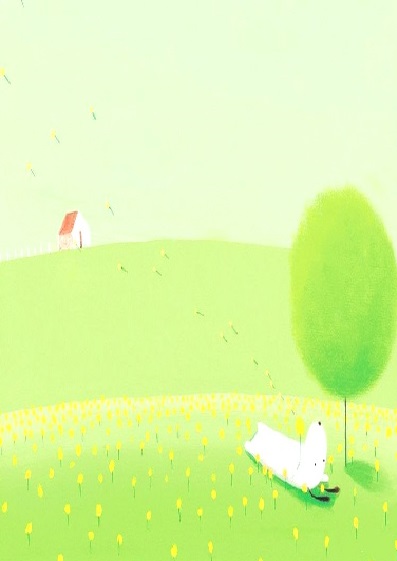 導師:      廖顯宗           系別班級:企電三甲得獎感言:很榮幸能夠得到績優導師的殊榮，也希望和全班同學一起分享這份喜樂，與同學們相處將近三年的時間，雖然只能藉著導師時間、班會及平時的談話機會接觸同學。但是謝謝同學們願意和我互動溝通，使我能夠更多的了解每位同學的狀況。希望未來的一年半能夠繼續提供同學需要的協助，順利的看到他們畢業。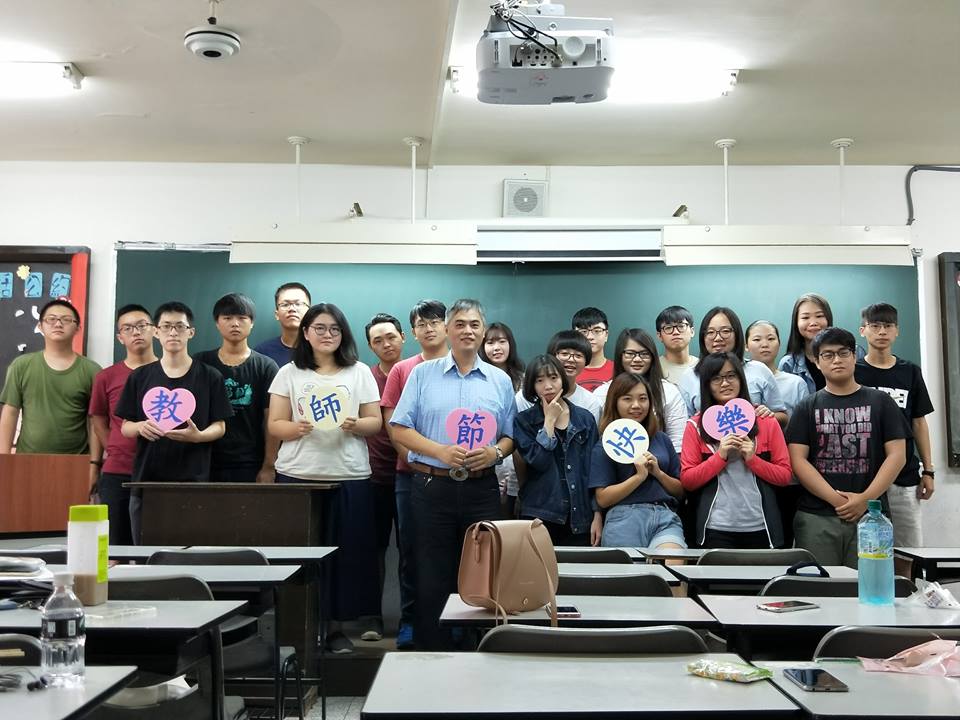 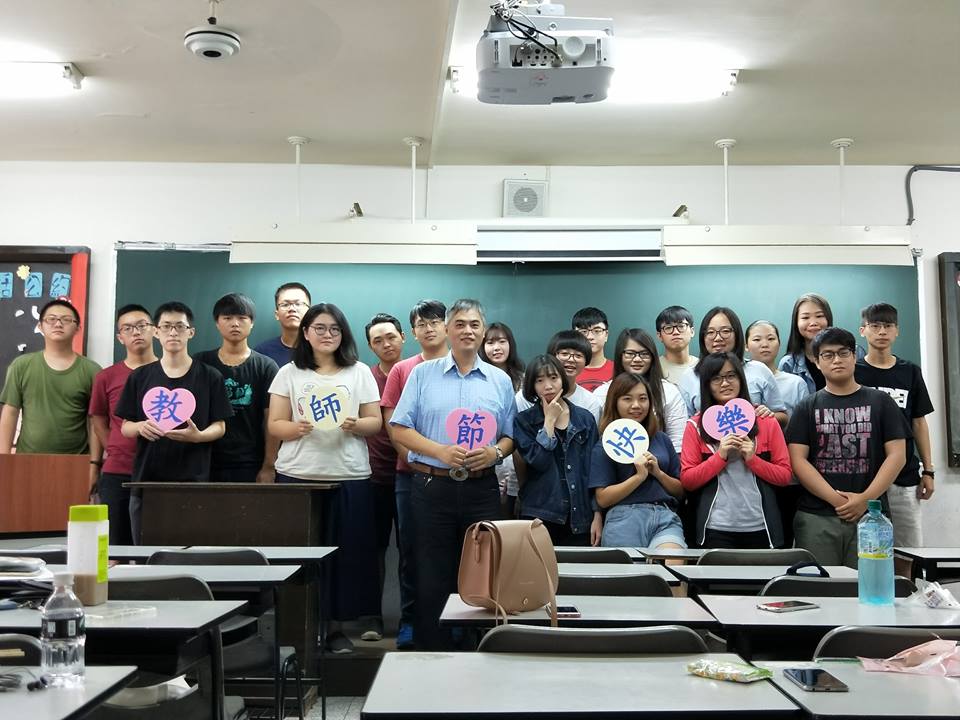 